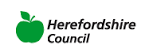 Formulário complementar de admissãopara alunos com inglês como língua adicionalInformações PessoaisInformações familiares:Informações sobre IdiomasQuais idiomas seu filho pode ler e escrever? (por favor, marque um) Informações educacionais incluindo pré-escolaQual o nível de inglês do seu filho? (por favor, marque um)Informações alimentares e de saúdeAjuda para pais/guardiões legaisNome:Sobrenome:Sobrenome:Como prefere ser chamado(a):Data de Nascimento: Data de Nascimento: Local de Nascimento:Local de Nascimento:Data de chegada no Reino Unido:Data de chegada no Reino Unido:Data de admissãona escolar atual: Data de admissãona escolar atual: Religião:Religião:Raça:Raça:Informações sobreSolicitação de refúgio / asiloInformações sobreSolicitação de refúgio / asiloSIM/NÃO  SIM/NÃO  Hobbies e interesses do aluno:Hobbies e interesses do aluno:Hobbies e interesses do aluno:Hobbies e interesses do aluno:Nomes dos pais/guardiões legais:Nomes dos pais/guardiões legais:Nomes dos pais/guardiões legais:Nomes dos pais/guardiões legais:País de origem da mãe:País de origem da mãe:País de origem do paiPaís de origem do paiNome dos irmãosIdadeSexoEscola atual (se aplicável)Idiomas falados em casaPrimeiro Idioma falado pela criançaIdiomas falados com a mãeIdiomas falados com o paiIdiomas falados com os irmãosIdiomas falados com os avósIdiomasLêEscrevePaís e nome da InstituiçãoData(de – até )Idade(de – até )Idade(de – até )Idioma usado no ensinoIdioma usado no ensinoProvas(matérias/ notas)Provas(matérias/ notas)Ausências prolongadas/ reprovaçõesMatérias favoritas na escolar anteriorMatérias favoritas na escolar anteriorMatérias favoritas na escolar anteriorVocê pode fornecer uma cópia do histórico escolar?Você pode fornecer uma cópia do histórico escolar?Você pode fornecer uma cópia do histórico escolar?SIM/NÃOSIM/NÃOSIM/NÃOSIM/NÃOSIM/NÃOSIM/NÃOO seu filho estudou inglês na escola anterior?O seu filho estudou inglês na escola anterior?O seu filho estudou inglês na escola anterior?SIM/NÃOSIM/NÃOPor quantos anos?Por quantos anos?O seu filho estudou inglês na escola anterior?O seu filho estudou inglês na escola anterior?O seu filho estudou inglês na escola anterior?SIM/NÃOSIM/NÃOSéries:Séries:BomRuimNenhumFalaLeituraEscritaRasure de acordoMais informações: (ex.: data de avaliação / de intervenção)O seu filho tem algum problema de visão?SIM/NÃO  O seu filho tem algum problema de audição?SIM/NÃO  O seu filho já se consultou com um fonoaudiólogo?SIM/NÃO  O seu filho já se consultou com um terapeuta educacional?SIM/NÃO  O seu filho possui alguma dificuldade de aprendizagem? (ex.: dislexia, dificuldades motoras)SIM/NÃO  O seu filho possui alguma restrição alimentar?SIM/NÃO  O seu filho toma algum medicamento regularmente?SIM/NÃO  O seu filho tem alguma alergia?SIM/NÃO  A sua família já foi acompanhada por um assistente social?SIM/NÃOVocê gostaria de um intérprete para as reuniões de pais e mestres? SIM/NÃO  Você pode trazer um intérprete para as reuniões de pais e mestres? SIM/NÃO  Qual é o melhor idioma para comunicados escritos?Por favor, escreva aqui qualquer informação adicional sobre o seu filho ou família que você acha que a escola deveria saber.Por favor, escreva aqui qualquer informação adicional sobre o seu filho ou família que você acha que a escola deveria saber.